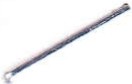 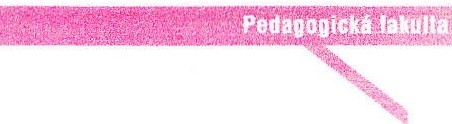 SMLOUVA  O SPOLUPRÁCIuzavřena mezi níže uvedenými smluvními stranamiNázev Fakultní školy PF UJEP: Základní škola profesora Zdeňka Matějčka, Most, Zdeňka Štěpánka 340, příspěvková organizaceSídlo: Zdeňka Štěpánka 340, 434 01 MostIČ: 62209485zastoupená: xxxxxxxxxxxxxxxxxxxxx(dále jen FŠ PF UJEP)aUniverzita Jana Evangelisty Purkyně v Ústí nad Labem - Pedagogická fakultazřízena zákonem č. 314/1991   Sb.Sídlo: Pasteurova 1, 400 96, Ústí nad LabemIČ:  44555601 DIČ: CZ44555601zastoupená: xxxxxxxxxxxxxxxxxxxxxxxx(dále jen PF UJEP)Obě smluvní strany přistupují k sepsání této smlouvy o vzájemné spolupráciČlánek I.Předmět  smlouvy1. Obě smluvní strany se dohodly na vzájemné partnerské spolupráci při realizaci pedagogických a odborných praxí studentů PF UJEP.Článek li.Práva a povinnosti smluvních stranPF UJEP se zavazuje, že:na FŠ PF UJEP se uskutečňují pedagogické a odborné praxe studentů PF UJEP.PF  UJEP  před nástupem  studentů na praxi  specifikuje  v písemné   podobě-	- konkrétní náplň praxe a povinnosti všech zúčastněných subjektů.PF UJEP zajistí pojištění studentů vykonávajících praxi, včetně pojištění odpovědnosti.PF UJEP podle požadavků FŠ PF UJEP poskytuje bezplatné konzultace pedagogům FŠ PF UJEP - mentorům praxe.UNIVERZ ITA J. E. PURKYNE V 0STI NAD LABEMPedagogové a další pedagogičtí pracovnic, FŠ PF UJEP jsou pravidelně informováni o akcích pořádaných fakultou, např. o kurzech vzdělávacího charakteru, o kurzech celoživotního vzdělávání učitelů, vychovatelů a dalších pedagogických pracovníků nebo o kurzech pro žáky. Jsou  rovněž seznamováni s novými poznatky v oblasti pedagogických věd (formou seminářů, workshopů nebo zajištěním přístupu k metodickým materiálům).Pedagogové FŠ PF UJEP se mohou podílet na realizaci bakalářských a diplomových prací studentů PF UJEP a na projektech realizovaných PF UJEP.PF UJEP může svým FŠ poskytnout prostorové nebo technické a materiální vybavení, a to na základě konkrétní smlouvy mezi oběma subjekty.Spolupráce s PF UJEP umožní jejím FŠ podílet se aktivně na odborném rozvoji svých nových kvalitních potenciálních spolupracovníků.FŠ PF UJEP se zavazuje, že:FŠ PF UJEP umožňuje pedagogické a odborné praxe studentů PF UJEP a to na základě smluvních vztahů mezi školou, jednotlivými mentory a PF UJEP.FŠ PF UJEP zajistí studentům vykonávajícím praxi kvalifikovaného mentora praxe (cvičného učitele či vychovatele, dalšího pedagogického pracovníka) a oznámí tuto skutečnost vedoucímu Centra pedagogické praxe PF UJEP.Minimální počet mentorů praxe (cvičných učitelů, vychovatelů, dalších pedagogických pracovníků), kteří se budou podílet na realizaci praxí studentů PF UJEP se stanoví takto: pro FŠ - 20 % mentorů z celkového aktuálního počtu stavu učitelů a vychovatelů FŠ.FŠ PF UJEP předá aktualizované seznamy mentorů pro příslušný semestr vždy v předstihu před začátkem semestru (pro zimní semestr do 31. 7., pro letní semestr do 31. 1. příslušného kalendářního roku na Centrum pedagogické praxe PF UJEP (dále jen CPP PF UJEP).FŠ PF UJEP povede evidenci docházky studentů vykonávajících praxi podle požadavku CPP PF UJEP a posléze ji předá na CPP PF UJEP.FŠ PF UJEP seznámí studenty vykonávající praxi se svým provozním řádem, vnitřními směrnicemi a pravidly BOZP a zajistí, aby studenti dbali pokynů jejich zaměstnanců.FŠ PF UJEP vytváří podmínky pro ověřování nových vyučovacích metod a forem práce, metodických postupů a pomůcek připravených v rámci výzkumné činnosti vysokoškolských učitelů a studentů fakulty.FŠ PF UJEP se zavazuje poskytnout;PF UJEP k využití své prostory nebo technické a materiální vybavení na iákladě smluvních vztahů mezi oběma stranami.FŠ PF UJEP dbá dobrého  jména Univerzity  Jana Evangelisty Purkyně a   její- -		Pedagogické	fakulty	a  v souladu	s užíváním	označení	„Fakultní	škola" postupuje v souladu s vnitřními předpisy UJEP (Jednotný vizuální styl UJEP).FŠ PF UJEP má právo označit v souladu se svým statutem své provozní budovy, materiály a internetové stránky vedle běžné identifikace rovněž přídomkem „Fakultní škola PF UJEP".UNIVERZITA J. E. PURKYNE V 0 ST[ NAD LABEM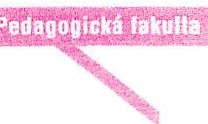 Vedení FŠ PF UJEP bezodkladně upozorní vedení PF UJEP na skutečnosti, které významně mění podmínky, za kterých byl škole propůjčen statut FŠ PF UJEP.Článek Ill.Finanční a ekonomické vztahyObě smluvní strany realizují svou činnost - včetně činnost související se vzájemnou spoluprací -  na svůj účet a na své riziko.Toto ustanovení nebrání možnosti sdružit finanční prostředky na určený společný účel. Toto musí být podloženo samostatnou smlouvou nebo dodatkem k stávající smlouvě.Pro zajištění spolupráce v oblasti pedagogických a odborných praxí uzavírá PF UJEP s FŠ PF UJEP Dohodu o realizaci praxe.PF UJEP proplatí své FŠ náklady vzniklé v souvislosti s realizací pedagogických a odborných praxi studentů PF UJEP, a to „materiální náklady",, a „osobní náklady" v maximální výši 20 000,- Kč za akademický rok při vyúčtování 1O 000,--Kč za semestr takto:do 199 hodin200-249 hodin250-299 hodin300-349 hodin350-400 hodin 400 hodin q více5 000,- Kč6 000,- Kč7 000,- Kč8 000,- Kč9 000,- Kč10 000,- KčAkce PF UJEP vztahující se k inovačním trendům ve vzdělávání a výuce jednotlivých předmětů (exkurze, přednášky, semináře, workshopy apod.) jsou pro spolupracující pedagogy a odborné pracovníky fakultních škol pořádány bezplatně (pokud je pracoviště PF UJEP může financovat ze získaného specifického grantu) nebo se slevou.Při poskytnutí prostoru nebo materiálně-technického vybavení se uzavírá samostatná smlouva mezi PF UJEP a Fakultní školou PF UJEP, vzájemné zapůjčení pomůcek a materiálů pro zkvalitnění výuky je zpravidla bezplatné.Článek IV. Doba plněníTato  smlouva  je  uzavřena  na  dobu  neurčitou.  (Po  uplynutí  5  let  platnosti_n:ilouvy obě strany společně zhodnotí spolupráci a dohodnou se na jejím pokračování či ukončení.)Každá ze zúčastněných smluvních stran může smlouvu bez udání důvodu vypovědět. Výpověď musí být doručená druhé smluvní straně vždy písemně. Výpověď lze podat před zahájením letního či zimního semestru -  tedy max. do31. 1. pro letní semestr, nebo max. do 31. 7. pro zimní semestr.UNIVERZITA J. E. PURKYNt Článek V. Závěrečná ustanoveníSmluvní strany potvrzují, že si smlouvu před podpisem přečetly, že jsou seznámeny s jejím obsahem a rozumí jejímu textu.Ostatní práva a povinnosti smluvních stran touto smlouvou výslovně neřešená se řídí příslušnými ustanoveními obchodního zákoníku a dalších platných právních předpisů.Obě smluvní strany se zavazují, že se v rámci této dohody budou navzájem informovat o vzniklých problémech a budou je operativně řešit. Kontaktním pracovníkem pro tuto oblast je metodik Centra pedagogické praxe PF UJEP.Smluvní strany se zavazují, že seznámí se závazky vyplývajícími pro ně z této smlouvy příslušné odpovědné zaměstnance, kteří se budou podílet  na realizaci činností s ní spojených.Tato smlouva vychází z aktuálního znění Směrnice děkana PF UJEP Statut Fakultní školy (Fakultního zařízení) Pedagogické fakulty Univerzity Jana Evangelisty Purkyně v Ústí nad LabemTato smlouva je vyhotovena ve třech stejnopisech, z nichž FŠ PF UJEP obdrží jeden stejnopis a PF UJEP dva stejnopisy.Tato smlouva nabývá účinnosti dnem podpisu oběma smluvními stranami.Datum: ... .1..O...-.1.1.-..2.0.1.6. ... ... .